ČETVRTAK, 4.11. 2021. – ZADACI ZA 1.a  i  1.b Dragi učenici 1.a i 1.b razreda, ovo su vaši današnji zadaci:MATEMATIKA – dovršite zadatke na  39. stranici u udžbeniku.PRIRODA I DRUŠTVO – ponovite što smo učili o obitelji (udžbenik, 52. i 53.str.), a zatim riješite zadatke na 47. i 48. stranici u radnoj bilježnici. Riješene zadatke ćemo pregledati kada se vratimo u školu. Sve vas lijepo pozdravljamo !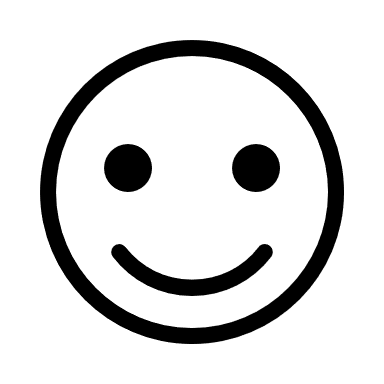                                             Vaše učiteljice